Publicado en  el 04/11/2016 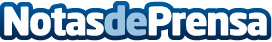 La UE invierte más de 220 millones en iniciativas ecológicas e hipocarbónicas Fondos de LIFE para 144 proyectos de inversión innovadores destinados a la mejora del medio ambiente y la acción por el climaDatos de contacto:Nota de prensa publicada en: https://www.notasdeprensa.es/la-ue-invierte-mas-de-220-millones-en Categorias: Internacional Ecología Industria Alimentaria http://www.notasdeprensa.es